(podnositelj zahtjeva)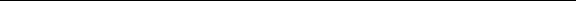 (adresa)(broj telefona)(OIB)OPĆINA SVETI IVAN ŽABNOJedinstveni upravni odjelTrg Karla Lukaša 11, Sveti Ivan ŽabnoNa temelju objavljenog Javnog poziva podnosimZAHTJEVZA SUFINANCIRANJE TROŠKOVA ŽELJEZNIČKOG PRIJEVOZAIME I PREZIME: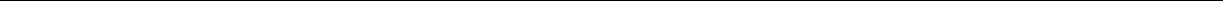 FAKULTET I SEMESTAR: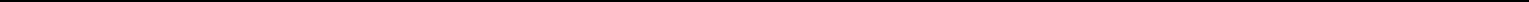 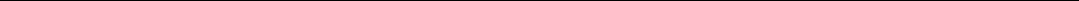 RELACIJA JAVNOG PRIJEVOZA: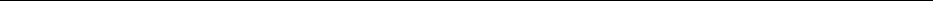 Uz zahtjev se obavezno prilaže:Dokaz o prebivalištu (preslika osobne iskaznice ili Uvjerenje o prebivalištu), Potvrda o redovitom upisu u akademsku godinu 2020/2021., izdana od strane fakulteta na koji je student upisan, a u svrhu ostvarivanja prava na sufinanciranje troškova prijevozaU Svetom Ivanu Žabnu, 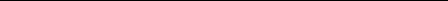 Potpis podnositelja zahtjeva: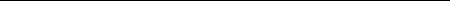 